ПОСТАНОВЛЕНИЕ20 мая 2020 года № 15                                                                                         О внесении изменений в постановление Администрации сельского поселения Султанбековский сельсовет МР Аскинский район РБ от 24.04.2019 № 21 «Об утверждении Порядка применения взысканий за несоблюдение муниципальным служащим ограничений и запретов, требований о предотвращении или об урегулировании конфликта интересов и неисполнение обязанностей, установленных в целях противодействия коррупции»В соответствии с Федеральным законом от 02.03.2007 №25-ФЗ «О муниципальной службе в Российской Федерации» (в редакции Федерального закона от 16.12.2019 № 432-ФЗ «О внесении изменений в отдельные законодательные акты Российской Федерации в целях совершенствования законодательства Российской Федерации о противодействии коррупции), Законом Республики Башкортостан «О муниципальной службы в Республике Башкортостан» и  Уставом сельского поселения Султанбековский сельсовет муниципального района Аскинский район Республики Башкортостан, ПОСТАНОВЛЯЕТ:1. Внести следующие изменения в Порядок применения взысканий за несоблюдение муниципальным служащим ограничений и запретов, требований о предотвращении или об урегулировании конфликта интересов и неисполнение обязанностей, установленных в целях противодействия коррупции, утвержденный постановлением местной администрации от 24.04.2019 №21:1.1. Пункт 3.4 абзац 2 Положения изложить в следующей редакции: «Взыскания, предусмотренные статьями 14.1, 15 и 27 Федерального закона 02.03.2007 №25-ФЗ «О муниципальной службе в Российской Федерации», применяются не позднее шести месяцев со дня поступления информации о совершении муниципальным служащим коррупционного правонарушения, не считая периодов временной нетрудоспособности муниципального служащего, нахождения его в отпуске, и не позднее трех лет со дня совершения им коррупционного правонарушения. В указанные сроки не включается время производства по уголовному делу».2. Настоящее решение обнародовать в здании Администрации сельского поселения Султанбековский сельсовет по адресу: Республика Башкортостан, Аскинский район,  д.Султанбеково, ул.Центральная 33 и разместить на официальном сайте органов местного самоуправления муниципального района Аскинский район Республики Башкортостан: www.sultanbek 04sp.ru. 3. Настоящее постановление вступает в силу со дня официального опубликования (обнародования).Глава Сельского поселения  Султанбековский сельсовет МРАскинский район РБ                                              Ф.Ф.Шарафутдинов                    БАШҠОРТОСТАН РЕСПУБЛИКАҺЫАСҠЫН  РАЙОНЫМУНИЦИПАЛЬ РАЙОНЫНЫҢСОЛТАНБӘК АУЫЛ СОВЕТЫАУЫЛ  БИЛӘМӘҺЕ ХАКИМИӘТЕ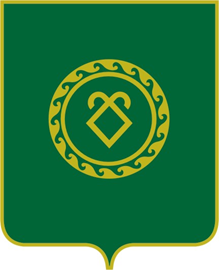 АДМИНИСТРАЦИЯСЕЛЬСКОГО ПОСЕЛЕНИЯСУЛТАНБЕКОВСКИЙ СЕЛЬСОВЕТМУНИЦИПАЛЬНОГО РАЙОНААСКИНСКИЙ РАЙОН  РЕСПУБЛИКИ   БАШКОРТОСТАН